Contact:	Phone:	 Facsimile:	 E-mail: 	clare.house@ths.tas.gov.auReturn address:	26 Clare St, New Town, Tas,  7008	Some helpful services and resourcesFree youth counselling services Pulse Youth Health Service (for 12-24 year olds) 
404 Main Road, Glenorchy, ph. 6166 1421, email pulse@ths.tas.gov.auHeadspace (for 12-25 year olds) 
57 Liverpool St Hobart, ph. 6231 2927 Phone counselling and support Headspace 1800 650 890 (24 hours)Youth Beyond Blue 1300 22 4636 (24 hours)Butterfly Foundation (for people with eating disorders)
1800 33 4673 (8am-midnight, seven days a week)
Also online counselling at thebutterflyfoundation.org.au/about-us/contact-us24-hour crisis linesKids Helpline  1800 55 1800 (for 5-25 year olds)Lifeline 13 11 14Suicide Call Back Service  1300 659 467For family/relationship violence and sexual assault 1800 RESPECT (1800 737 732)
Also online counselling at www.1800respect.org.auTas government Family Violence Response & Referral line 1800 633 937
www.safeathome.tas.gov.auOnline chat sitesHeadspace www.eheadspace.org.auYouth Beyond Blue (3am-12 midnight) www.youthbeyondblue.comFor parents and familiesCatholic Care Family Services offer a wide range of parenting courses and counselling for families  
Ph. 6278 1660
www.catholiccaretas.org.au/family-support/#family-servicesAnglicare Children’s, Families & Community Services offer a wide range of support services for parents and families
Ph. 1800 243 232www.anglicare-tas.org.au/page/children-families-and-community-servicesMission Australia offers a wide range of services for families, children and young people
Ph. 6225 8200
www.missionaustralia.com.au/contact-us/tasRelationships Australia offer a wide range of parenting courses and counselling 
Ph. 1300 364 277
www.tas.relationships.org.auParent Line (for kids 0-5 years old) 1300 808 178
Parent Line is part of the Child Health & Parenting Service (also for kids 0-5)
www.dhhs.tas.gov.au/children/child_healthMental Health Carers Tasmania 1300 554 660 (9am-2pm, Mon-Thurs)www.zerotothree.orgwww.kidscount.com.auraisingchildren.net.auWebsitesHeadspace www.headspace.org.auYouth Beyond Blue www.youthbeyondblue.comKids Matter www.kidsmatter.edu.auReach Out au.reachout.comTune In Not Out tuneinnotout.com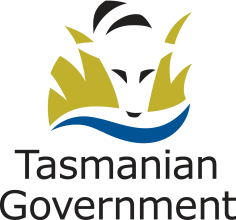 Tasmanian Health ServiceMental health & Statewide Serviceschild & adolescent mental health serviceGPO Box 125, HOBART TAS 7001 Australia
Web:  www.ths.tas.gov.au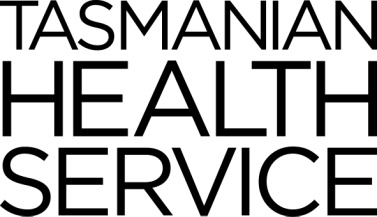 